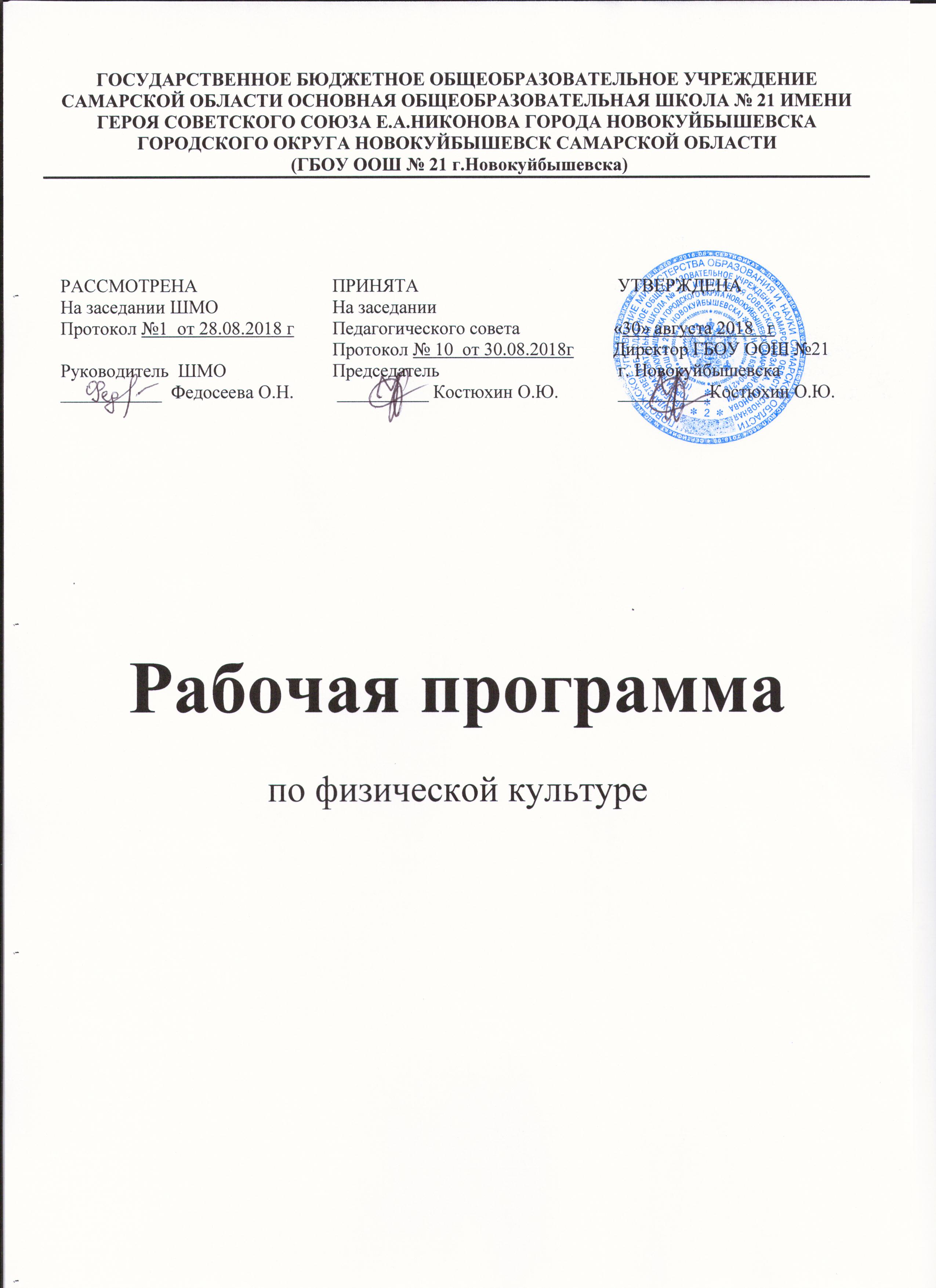 Пояснительная запискаРабочая	программа	разработана	на	основе	следующих нормативно­правовых документов:Федеральный государственный образовательный стандарт начального общего образования, М: Просвещение, 2012г. Утвержден приказом Министерства образования и науки Российской Федерацииот 6 .10. 2012 г.№ 373Концепция духовно-нравственного развития и воспитания личности гражданина России. Кондаков А.М., Кезина Л.П. 2012г. М: ПросвещениеПланируемые результаты начального общего образования. Давыдова М.Ю., Иванов С.В., Карабанова О.А., Ковалева Г.С. и др.2012г. М: Просвещение.Примерная	программа	основного	общего	образования	физическая культура, М: Просвещение, 2012г.Основная образовательная программа начального общего образования МОУ ООШ № 21Физическая культура 3-4 класс Автор-Петрова Т.В., КопыловаЮ.А., ПолянскаяТ.Н.Рабочая программа рассмотрена и одобрена на заседании школьного методического объединения учителей начальных классов ГБОУ ООШ № 21 (28.08.2018г) Протокол № 1.Рабочая программа согласована с председателем методического совета МОУ ООШ № 21 ( 30.08.2018г.) Протокол № 10.Для обучения используются учебники, принадлежащие системе учебников УМК «Начальная школа XXI века» (руководитель проекта – член корреспондент РАО профессор Н.Ф. Виноградова), рекомендованные МОН РФ к использованию в образовательном процессе в общеобразовательных учреждениях на 2018 – 2019 учебный год и, содержание которых соответствует ФГОС НОО:Учебники:Рабочие программы ФГОС Физическая культура А.П. Матвеева Рабочие программы Физкультура 1-11 классы В.И. Лях, А.А. ЗданевичаПредметом обучения физической культуры в начальной школе является двигательная деятельность человека с общеразвивающей  направленностью. В процессе овладения этой деятельностью укрепляется здоровье, совершенствуются физические качества, осваиваются определенные двигательные действия, активно развиваются мышление, творчество и самостоятельность. Формирование личности, готовой к активной творческой самореализации в пространстве общечеловеческой культуры,- главная цель развития отечественной системы школьного образования. Как следствие, каждая образовательная область Базисного учебного плана ориентируется на достижение этой главной цели.Целью школьного образования по физической культуре – формирование разносторонне физически развитой личности, способной активно использовать ценности физической культуры для укрепления и длительного сохранения собственного здоровья, оптимизации трудовой деятельности и организации активного отдыха. В основной школе данная цель конкретизируется: учебный процесс направлен на формирование устойчивых мотивов и потребностей школьников в бережном отношении к своему здоровью, целостном развитии физических и психических качеств, творческом использовании средств физической культуры в организации здорового образа жизни.Задачи физической культуры:укрепление здоровья школьников посредством развития физических качеств и повышения функциональных возможностей жизнеобеспечивающих систем организма;совершенствование жизненно важных навыков и умений посредством обучения подвижным играм, физическим упражнениям и техническим действиям из базовых видов спорта;формирование общих представлений о физической культуре, ее значении в жизни человека, роли в укреплении здоровья, физическом развитии и физической подготовленности;развитие интереса к самостоятельным занятиям физическими упражнениями, подвижным играм, формам активного отдыха и досуга;обучение простейшим способам контроля за физической нагрузкой, отдельными показателями физического развития и физической подготовленности.Программа обучения физической культуре направлена на:реализацию принципа вариативности, обосновывающего планирование учебного материала в соответствии с половозрастными особенностями учащихся, материально-технической оснащенностью учебного процесса (спортивный зал, спортивные пришкольные площадки, стадион),региональными климатическими условиями и видом учебного учрежденияреализацию принципа достаточности и сообразности определяющего распределение учебного материала в конструкции основных компонентов двигательной (физкультурной) деятельности, особенностей формирования познавательной и предметной активности учащихся;соблюдение дидактических правил «от известного к неизвестному» и «от простого к сложному», ориентирующих выбор и планирование учебного содержания в логике поэтапного его освоения, перевода учебных знаний в практические навыки и умения, в том числе и в самостоятельной деятельности;усиление оздоровительного эффекта, достигаемого в ходе активного использования школьниками освоенных знаний, способов и физических упражнений в физкультурно-оздоровительных мероприятиях, режиме дня, самостоятельных занятиях физическими упражнениями.Разработанная в соответствии с Обязательным минимумом содержания образования школьников в области физической культуры и Минимальными требованиями к уровню подготовки учащихся начальной школы по физической культуре, предлагаемая учебная программа характеризуется направленностью:на	реализацию	принципа	вариативности,	обосновывающегопланирование учебного материала в соответствии с возрастно-половыми особенностями      учащихся,      материально-технической      оснащенностьюучебного процесса (спортивный зал, спортивные пришкольные площадки, стадион, бассейн), регионально-климатическими условиями и видом учебного  учреждения  (городские,  малокомплектные  и  сельские  школы);на реализацию принципа достаточности и сообразности, связанного с распределением учебного материала, обеспечивающего развитие познавательной	и	предметной	активности	учащихся;на соблюдение дидактических правил «от известного к неизвестному» и «от простого к сложному», ориентирующих выбор и планирование учебного содержания в логике поэтапного его освоения, перевода учебных знаний в практические навыки и умения, в том числе и в самостоятельной деятельности;на достижение межпредметных связей, нацеливающих планирование учебного материала на целостное формирование мировоззрения учащихся в области физической культуры, всестороннее раскрытие взаимосвязи и взаимообусловленности изучаемых явлений и процессов;на усиление оздоровительного эффекта образовательного процесса, достигаемого в ходе активного использования школьниками освоенных знаний, умений и физических упражнений в физкультурно-оздоровительных мероприятиях в режиме дня, самостоятельных занятиях физическими упражнениями.Программа состоит из трех разделов: «Знания о физической культуре» (информационный компонент); «Способы физкультурной деятельности» (операциональный компонент) и «Физическое совершенствование» (мотивационный	компонент).Содержание		первого	раздела		«Знания		о			физической	культуре» соответствует основным направлениям развития познавательной активности человека: знания о природе (медико-биологические основы деятельности), знания о человеке (психолого-педагогические основы деятельности), знания об	обществе			(историко-социологические				основы		деятельности). Раздел	«Способы		физкультурной			деятельности»	соотносится	с представлениями о самостоятельных занятиях физическими упражнениями, способах организации исполнения и контроля за физическим развитием и физической								подготовленностью									учащихся. Содержание раздела «Физическое совершенствование» ориентировано на гармоничное физическое развитие, всестороннюю физическую подготовку и укрепление здоровья школьников. Данный раздел включает в себя освоение жизненно важных навыков и умений, подвижных игр и двигательных действий		из	программных		видов		спорта,	а		также		общеразвивающих упражнений		с				различной	функциональной			направленностью.Сохраняя определенную традиционность в изложении практического материала школьных программ по видам спорта, в настоящей программе жизненно важные навыки и умения распределяются по соответствующим темам программы: «Гимнастика с основами акробатики», «Легкая  атлетика»,«Спортивные игры», «Лыжные гонки» и «Плавание». При этом подвижные игры, исходя из предметности содержания и направленности, также соотносятся с этими видами спорта. В отличие от прежних программ по физическому воспитанию, в настоящей программе предлагаемые общеразвивающие упражнения согласуются с базовыми видами спорта и сгруппированы внутри их предметного содержания по признакам функционального воздействия на развитие основных физических качеств. Эти упражнения объединены в самостоятельную тему, которая завершает изложение  учебного  материала  каждого  класса.  Такая  структура  раздела«Физическое совершенствование» позволяет учителю отбирать физические упражнения и разрабатывать на их основе различные комплексы, планировать динамику нагрузок и обеспечивать преемственность в развитии основных физических качеств, исходя из возрастно-половых особенностей учащихся, степени освоенности ими этих упражнений, условий проведения различных форм занятий, наличия спортивного инвентаря и оборудования. 	В I классе согласно учебной программе школьники по преимуществу осваивают различные способы выполнения бега, ходьбы и прыжков, лазанья и ползания; разучивают комплексы упражнений утренней гимнастики и физкультминуток,		комплексы	для	формирования	и			укрепления		осанки, развития гибкости, координации движений, силы, быстроты и выносливости. Важной		особенностью		содержания		обучения				является		освоение первоклассниками			подвижных		игр	и		навыков			их	самостоятельной организации											и											проведения. Во II классе акцент в содержании обучения смещается на освоение школьниками новых двигательных действий, применяемых в гимнастике, лыжных	гонках,	легкой	атлетике	и	спортивных		играх.		Вместе		с	тем сохраняется в большом объеме обучение комплексам общеразвивающих физических	упражнений			разной			функциональной направленности, подвижным играм, ориентированным на совершенствование жизненно важных                              навыков                              и                              умений.      В III классе в программный материал вводится обучение школьников плаванию. При этом увеличивается объем физических упражнений повышенной координационной сложности из базовых видов спорта (легкой атлетики, гимнастики и акробатики, лыжных гонок, футбола, волейбола и баскетбола),    прикладных    физических    упражнений    с    использованиемспортивного	инвентаря	и	оборудования.      В IV классе, на завершающем этапе начального образования, содержание обучения усложняется. Это проявляется прежде всего в том, что школьники должны теперь осваивать не отдельные упражнения и движения, а элементы и фрагменты двигательной деятельности. Так, по разделу «Гимнастика с основами акробатики» — это освоение целостных (соревновательных) комбинаций, по разделам «Футбол» и «Баскетбол» — игра по упрощенным правилам.В содержание других разделов программы вводятся новые упражнения, требующие		относительно		высокого	уровня		технического	исполнения. Освоение		учебного	материала		практических		разделов			программы сочетается с усвоением основ знаний и способов двигательной деятельности. Теоретический		материал	тесно	связан	с	практическим		материалом, который школьники осваивают в динамике от I к IV классу. Программа предлагает для изучения темы, связанные с историей физической культуры и спорта,	личной		гигиеной,			организацией			самостоятельных		занятий физическими упражнениями. По мере усвоения этих знаний во II и III классах вводятся сведения, касающиеся основных понятий физического воспитания (физическая подготовка и физические качества, физические упражнения		и			формы			организации		самостоятельных		занятий). Программный			материал,			касающийся			способов	двигательной деятельности,		предусматривает			обучение школьников элементарным умениям самостоятельного контроля за своим физическим развитием и физической подготовленностью, оказания доврачебной помощи при легких травмах. Эти умения соотносятся в программе с соответствующими темами практического         раздела         и         раздела         учебных          знаний. Для полной реализации содержания настоящей программы по физической культуре руководству школы необходимо постоянно укреплять материально- техническую и учебно-спортивную базу, создавать внутришкольные зоны рекреации и пришкольные комплексные спортивные площадки, регулярнопроводить спортивные соревнования и показательные выступления для каждой возрастной группы учащихся.Программа      выстроена	в соответствии с государственными образовательными стандартами по физической культуре.Содержание курса 1класс Знания о физической культуреФизическая культура как система разнообразных форм занятий физическими упражнениями. Возникновение физической культуры у древних людей. Ходьба, бег, прыжки, лазанье и ползание, ходьба на лыжах как жизненно важные способы передвижения человека. Режим дня и личная гигиена.Способы физкультурной деятельностиОздоровительные занятия в режиме дня: комплексы утренней зарядки, физкультминутки. Подвижные игры во время прогулок: правила организации и проведения игр, выбор одежды и инвентаря. Комплексы упражнений для формирования правильной осанки и развития мышц туловища.Физическое совершенствование:Гимнастика с основами акробатики организующие команды и приемы акробатические упражнениягимнастические упражнения прикладного характераЛегкая атлетикабег прыжки броски метаниеЛыжные гонкиорганизующие команды и приемы передвижения на лыжах поворотыспуски подъемы торможениеПодвижные игры ОРУТребования к качеству освоения программного материалаВ результате освоения программного материала по физической культуре учащиеся 1 класса должны:иметь представление:о связи занятий физическими упражнениями с укреплением здоровья и повышением физической подготовленности;о способах изменения направления и скорости движения;о режиме дня и личной гигиене;о правилах составления комплексов утренней зарядки;уметь:выполнять	комплексы	упражнений,	направленные	на	формирование правильной осанки ;-выполнять комплексы упражнений утренней зарядки и физкультминуток;играть в подвижные игры;-выполнять передвижения в ходьбе, беге, прыжках разными способами;-выполнять строевые упражнения;класс Знания о физической культуреВозникновение первых спортивных соревнований. Появления меча, упражнений и игр с мячом. История зарождения древних Олимпийских игр. Физические упражнения, их отличие от естественных движений. Основные физические качества: сила, быстрота, выносливость, гибкость, равновесие. Закаливание организма( обтирание ).Способы физкультурной деятельностиВыполнение утренней зарядки и гимнастики под музыку; проведение закаливающих процедур; выполнение упражнений, развивающих быстроту и равновесие, совершенствующих точность броска малого мяча. Подвижные игры и занятия физическими упражнениями во время прогулок. Измерение длины и массы тела.Физическое совершенствование Гимнастика с основами акробатики организующие команды и приемы акробатические упражнениягимнастические упражнения прикладного характераЛегкая атлетикабегброски большого мяча метание малого мяча прыжки на месте Лыжные гонки передвижения на лыжах спускиподъемы торможениеПодвижные игры с элементамифутбола баскетбола волейбола ОРУТребования к качеству освоения программного материалаВ	результате	освоения	Обязательного	минимума	содержания	учебного предмета « Физическая культура» учащиеся 2 класса должны:иметь представление:-о зарождении древних Олимпийских игр;-о физических качествах и общих правилах определения уровня их развития;о правилах проведения закаливающих процедур;об осанке и правилах использования комплексов физических упражнений для формирования правильной осанки;уметь:определять   уровень  развития  физических	качеств ( силы, быстроты, гибкости);вести	наблюдение	за	физическим	развитием	и	физической подготовленностью;выполнять закаливающие водные процедуры( обтирание);выполнять комплексы упражнений для формирования правильной осанки;выполнять комплексы упражнений для развития точности метания малого мяча;выполнять комплексы упражнений для развития равновесия;класс Знания о физической культуреФизическая	культура	у		народов	Древней	Руси.	Связь		физических упражнений	с		трудовой	деятельностью.	Виды	физических	упражнений (подводящие,		общеразвивающие,	соревновательные).	Спортивные	игры: футбол, волейбол, баскетбол. Физическая нагрузка и ее влияние на частоту сердечных сокращений (ЧСС). Закаливание организма (обливание, душ) Способы физкультурной деятельностиОсвоение комплексов общеразвивающих физических упражнений для развития основных физических качеств. Освоение подводящих упражнений для закрепления и совершенствования двигательных действий игры в футбол, волейбол, баскетбол. Развитие выносливости во время лыжных прогулок. Измерение частоты сердечных сокращений во время и после выполнения физических упражнений. Проведение элементарных соревнований.Физическое совершенствование Гимнастика с основами акробатики акробатические упражнения гимнастические упражнения Легкая атлетикапрыжки в длину прыжки в высоту Лыжные гонки передвижения на лыжах поворотыПодвижные игры на основе спортивных игрфутбол баскетболволейболОРУТребования к качеству освоения программного материалаВ	результате	освоения	обязательного	минимума	содержания	учебного предмета «Физическая культура» учащиеся 3 класса должны:иметь представление:- о физической культуре и ее содержании у народов Древней Руси;о разновидностях физических упражнений: общеразвивающих, подводящих и соревновательных;об особенностях игры в футбол, баскетбол, волейбол;уметь:составлять и выполнять комплексы общеразвивающих упражнений на развитие силы, быстроты, гибкости, и координации;выполнять комплексы общеразвивающих и подводящих упражнений для освоения технический действий игры в футбол, баскетбол и волейбол;проводить закаливающие процедуры( обливание под душем);составлять правила элементарных соревнований, выявлять лучшие результаты в развитии силы, быстроты и координации в процессе соревнований;вести наблюдение за показателями частоты сердечных сокращений во время выполнения физических упражнений;4класс Знания о физической культуреИстория развития физической культуры в России в 17-19вв., ее роль и значение для подготовки солдат русской армии. Физическая подготовка и ее связь с развитием систем дыхания и кровообращения. Характеристика основных способов регулирования физической нагрузки: по скорости и продолжительности выполнения упражнений, изменению величины отягощения. Правила предупреждения травматизма во время занятий физическими упражнениями. Закаливание организма (воздушные и солнечные ванны, купание в естественных водоемах).Способы физкультурной деятельностиПростейшие наблюдения за своим физическим развитием и физической подготовкой. Определение нагрузки во время выполнения утренней гимнастики по показателям ЧСС. Составление акробатических и гимнастических комбинаций из разученных упражнений. Проведение игр в футбол и баскетбол по упрощенным правилам. Оказание доврачебной помощи при легких ушибах, царапинах и ссадинах, потертостях.Физическое совершенствование Гимнастика с основами акробатики Акробатические упражненияГимнастические упражнения прикладного характераЛегкая атлетикаПрыжки в высоту с разбега Низкий стартСтартовое ускорение Финиширование  Лыжные гонки Передвижение на лыжахПодвижные игры на основе спортивных игрФутбол Баскетбол Волейбол ОРУТребования к качеству освоения программного материалаВ	результате	освоения	Обязательного	минимума	содержания	учебного предмета «Физическая культура» учащиеся 4 класса должны:знать и иметь представление:о роли и значении занятий физическими упражнениями в подготовке солдат в русской армии;о физической подготовке и ее связи с развитием физических качеств , системы дыхания и кровообращения;о физической нагрузке и способах ее регулирования;о	причинах	возникновения	травм	во	время	занятий	физическими упражнениями, профилактике травматизма;Уметь;вести дневник самонаблюдения;-выполнять простейшие акробатические и гимнастические комбинации;подсчитывать ЧСС при выполнении физических упражнений с разной нагрузкой;выполнять игровые действия в футболе, баскетболе и волейболе, играть по упрощенным правилам;оказывать доврачебную помощь при ссадинах, царапинах, легких ушибах и потертостях;Планируемые результаты изученияЛичностные результаты освоения основной образовательной программы по физической культуре.владение навыками выполнения жизненно важных двигательных умений (ходьбы, бег, прыжки и др.) различными способами, в различных изменяющихся внешних условиях;-владение  навыками	выполнения разнообразных физических упражнений различной функциональной направленности, технических действий базовыхвидов спорта, а также применения их в игровой и соревновательной деятельности;-умение максимально проявлять физические способности(качества) при выполнении тестовых упражнений по физической культуре.Метапредметные результаты-владение способами организации и проведения разнообразных форм занятий физической культурой, их планирования и содержательного наполнения;-владение широким арсеналом двигательных действий и физических упражнений из базовых видов спорта и оздоровительной физической культуры, активное их использование в самостоятельно организуемой спортивно-оздоровительной	и	физкультурно-оздоровительной деятельности;-владение способами наблюдения за показателями индивидуального здоровья, физического развития и физической подготовленности, использование этих показателей в организации и проведении самостоятельных форм занятий физической культурой.Предметные результаты-способность отбирать физические упражнения по их функциональной направленности, составлять из них индивидуальные комплексы для оздоровительной гимнастики и физической подготовки;-способность составлять планы занятий физической культурой с различной педагогической направленностью, регулировать величину физической нагрузки в зависимости от задач занятия и индивидуальных особенностей организма;-способность проводить самостоятельные занятия по освоению новых двигательных действий и развитию основных физических качеств, контролировать и анализировать эффективность этих занятий.Материально-техническое обеспечение учебного предмета Физическая культураНаименование объектов и средств материально- технического обеспеченияКоличествоПримечаниеБиблиотечный фонд (книгопечатная продукция)Библиотечный фонд (книгопечатная продукция)Библиотечный фонд (книгопечатная продукция)Образовательные программыДЖурнал «Физическая культура в школе»ДУчебно-методические пособия, рекомендацииДСтандарт основного общего образования по физической культуреДТехнические средства обученияТехнические средства обученияТехнические средства обученияМегафонДУчебно-практическое оборудованиеУчебно-практическое оборудованиеУчебно-практическое оборудованиеСтенка гимнастическаяГКозел гимнастическийГКанат для лазанья с механизмом крепленияГМост гимнастический подкиднойГСкамейка гимнастическая жесткаяГМаты гимнастическиеГМяч набивной (1кг, 2кг, 3кг)ГМяч малый ( теннисный) Скакалка гимнастическая Обруч гимнастическийДорожка разметочная для прыжков в длину с места Щиты баскетбольные навесные с кольцами и сеткой Мячи баскетбольныеСтойки волейбольные универсальные Сетка волейбольнаяМячи волейбольные Мячи футбольныеКомпрессор для накачивания мячей Аптечка медицинскаяСпортивный зал игровой Зоны рекреации Кабинет учителейПодсобное помещение для хранения инвентаря и оборудованияЛегкоатлетическая дорожкаГ Г Г Г Г Г Д Д Г Г Д ДД ДС раздевалками для мальчиков и девочекДля проведения динамических пауз (перемен)Включает в себя рабочий стол, стулья, книжные полки, шкаф для одеждыВключает в себя стеллажиИгровое поле для футбола Гимнастический городок Лыжная трассаД ДС небольшими отлогими склонами